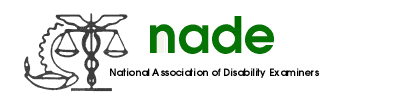 To:		NADE Board of DirectorsFrom:		Terri KlubertanzDate:		July 30, 2018		Subject:	NADE Strategic Plan committee End Year 2018 ReportI wrote an article for the spring Advocate explaining NADE’s Strategic Plan and purpose.  I requested member feedback on the Strategic Plan and suggestions for revisions.  Committee members reviewed the plan and provided feedback but we received no feedback from the Board or members.  The committee has reviewed the Strategic plan and are in agreement that the plan is sound and reflects the missions and goals of NADE.  If fully implemented, we believe that NADE can move forward as a strong, vibrant organization.  To accomplish this, we recommend the President’s charges to board members and committee chairs be sure to include all the items in the Strategic Plan.  We are concerned about the problems that people experience when trying to renew their membership on-line and wonder if the system could be made easier to navigate for our members. We believe that this service is encompassed under Strategic Goal #5.A special thanks to my committee members, Lisa Elliott, William Price and Laurie Tochtrop, for their feedback on and assistance in reviewing the plan.  Thank you for the opportunity to serve as Chair of this committee.Terri KlubertanzChair, Strategic Plan committee